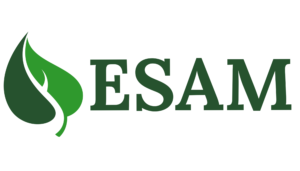 Environmental Services Association Maritimes  Scholarship ProgramPurpose:  To Provide a $500 scholarship to three deserving high school graduates intending to pursue a post-secondary education in a science or environmental program.  Three scholarships will be awarded, one in each Maritime province.Criteria:  Applicant must be a resident of the Maritimes.Applicant must be a graduating high school senior and be accepted to attend a post-secondary institution in the year of award.Applicant must be furthering their education in a science or environmental field of study.Required with your application:Completed Application FormProof of Acceptance to a Post-Secondary InstitutionLetter of recommendation from a teacher or community memberA 250-500 word essay explaining why you have chosen to pursue an education in the science/environmental field.Files must be submitted as Word or PDF files (links to Google Docs cannot always be viewed)Please email your submission to: contact@esamaritimes.ca.Deadline for the receipt of applications is June 1, 2024Scholarship ApplicationSTATEMENT OF ACCURACYI hereby affirm that all the above stated information provided by me is true and correct to the best of my knowledge.  Signature of scholarship applicant: _______________________________    Date: _____________ 1.Last Name:First Name:2.Mailing Address:  Street:  _________________________________________________________City:   _____________________         Province:  ________                        Postal Code:  ____________Mailing Address:  Street:  _________________________________________________________City:   _____________________         Province:  ________                        Postal Code:  ____________3.Daytime Telephone Number: (       )                              Email Address:Daytime Telephone Number: (       )                              Email Address:4.Current High School:                                                                               Current High School:                                                                               5.Name of the school you will be attending in the fall: ____________________________________________What field do you plan to major in as you continue your education? ________________________________Name of the school you will be attending in the fall: ____________________________________________What field do you plan to major in as you continue your education? ________________________________6.List your academic honors, awards and membership activities while in high school______________________________________________________________________________________________________________________________________________________________________________________________________________________________________________________________________________________________________________________________________________________________________________________________________________________________________________List your academic honors, awards and membership activities while in high school______________________________________________________________________________________________________________________________________________________________________________________________________________________________________________________________________________________________________________________________________________________________________________________________________________________________________________